          ПРАЗДНИК 1-е СЕНТЯБРЯ (Торжественная линейка и праздничное  представление в классе «В стране Знаний»)(После того, как объявили выход первоклассников, учитель называет имя и фамилия ребёнка, ученик читает в микрофон свой стих)                       ЛИНЕЙКА 1 СЕНТЯБРЯУчитель:Нарядные! Парадные! Такие ненаглядные! Причесанные, с бантиками Девочки идут! И мальчики отличные! Такие симпатичные, Такие аккуратные, В руках цветы несут! Все бывшие проказники – Сегодня первоклассники. Сегодня все хорошие, Таких вот в школе ждут!Мы приветствуем всех вас!    Купряхина С.
Посмотрите вы на нас.
- Мы стояли, долго ждали и 
обдумывали речь.
Наконец нам слово дали-Прям, гора свалилась с плеч.Гордые, нарядные			Третьякова А.
Мы идем по улице,
С добрыми улыбками
Все на нас любуются.
«Провожать не надо нас!» —
Мы сказали маме.
А в какой идем мы класс,
Догадайтесь сами. Здравствуй, школа!        Школа, здравствуй!   	Жигалова    К.                               Наконец мы подросли.                                                                              Уверяем, не напрасно                                                                               К вам учиться мы пришли.  Отчего же я весёлый		Котков А.
И одет, как на парад?
Я иду сегодня в школу,	
Это вам не детский сад!Мне исполнилось семь лет,
И меня счастливей нет!
Я сегодня первый раз
Отправляюсь в первый класс!В зеркало я очень долго 		Михевнин Н.
На себя смотрел, 
Удивлялся всё: когда же 
Вырасти успел! 
Был вчера малыш-разбойник, 
А теперь я взрослый, школьник!
Теперь то жизнь другая		  Варгатюк И.
Наступит у меня
Ой, мама дорогая!
Какой же взрослый я!Мы хотим скорей учиться,         Владыкина В.			
Подружиться с букварем!
От страницы до страницы
Мы к весне его прочтем!Мы научимся до лета 
Рисовать, писать, считать, 
И всегда по всем предметам 
Получать мы будем «пять»!Почему-то мама с папой 			Наумов М.
Так разволновались, 
Словно вместо меня в школу 
В первый раз собрались!
Папа чистил мне ботинки, 
Стряхивал с меня пылинки, 
Мама мой большой портфель 
Собирала целый день! Мы сегодня гордо шли			Гордеева Ю. По осенним улицам. Лишь посмотрит кто на нас – Сразу залюбуется. Нам ни капельки, друзья,  Не было обидно, Когда сказали: первый класс Из-за цветов не видно! Принимает часто школа			Шамоян С.      Ребятишек в первый класс,      Но сегодня день особый:      МЫ пришли! Встречайте НАС! Расступись, народ честной!		Трошин а.     Первоклассник пред тобой.      У меня портфель большой,     Ранец новый за спиной!  12.  Блузки кружевные,			Кавакина О.         Белые рубашки,        Лица озорные –        Это первоклашки!        В школу вереницей        Все несут букеты:        – Мы идем учиться,       До свидания, лето!     13.   В этот чудесный светлый день 		Барышкова Д.
         В школу нам идти не лень, 
         Говорим: “Уютный класс, 
         Принимай радушно нас!”
         ВСЕ (хором):
         Обещаем не лениться, 
         Только хорошо учиться!

     Учитель:Поскорей звени, звонок,
Мы тебя заждались.
Ведь на первый наш урок
целый год мы собирались.А теперь, а теперь
Открывай нам, школа дверь!
Принимайте в школе нас:
все: Здравствуйте, мы — Первый класс!После линейки первоклассники с учителем идут в класс.(Около класса:  дверь закрыта, на двери красочно написано «СТРАНА ЗНАНИЙ»)Учитель:  Сегодня впервые для вас прозвенел звонок,И вы пришли на свой первый урок! Вы переступили порог волшебной Страны знаний.Но попасть туда вам поможет волшебный ключик,Его передал мне Буратино.Под музыку выходят Алиса и Базилио.Б: Мур- р , Алиса, куда это ты меня привела? Обещала в столовую отвести, булочками с сосисками накормить…. Очень уж есть хочется!А: Да погоди , Базилио!  Вижу, что это не столовая!  Видно дверью ошиблась. Но что-то тут происходит интересное!Б:  ну, да … народ для чего-то тут собрался…, а мне все равно есть охота!Ведущий: А вы кто такие? Зачем сюда пожаловали?А: А вы что нас не узнали?Ведущий:  Узнали  -  узнали вы лиса Алиса и кот Базилио. Мы с ребятами отправляемся в страну знаний и у нас есть ключик.Б: Ключик?А: Какой ключик красивый! Я тоже такой хочу! Хочу! Очень – очень необходимая штука! (ворует ключ)В: Алиса, отдай ключик! Зачем он тебе? Посмотри на наших первоклассников, какие они хорошие, им хочется попасть в Страну Знаний!А: Славненькие детки!Б: Хорошенькие детки!А: пойдемте с нами в Страну дураков!В: нет! Мы останемся в школе.Б: Я тоже хочу в школу!А: Ты, что? Зачем тебе школа? Мы без нее очень умные и многое знаем. И потом эта школа очень шумная.В: нет. Наша школа хорошая!А: Такая, такая. Я знаю. Давай-ка, Базилио, посмотрим, что знают эти детишки!  А вот загадки мои пусть отгадают!1.Стоит весёлый светлый дом,Ребят проворных много в нём.Там пишут и считают,Рисуют и читают.Учитель: Ребята, отгадали загадку? Скажите этим разбойникам            (ШКОЛА)Алиса:   А вот эту не отгадаете:Чёрные, кривые,От рождения немые.Но только встанут в ряд – сразу заговорятДети     БУКВЫКот Б.:  Они и эту отгадали! Сейчас я сам загадаю:Я всё знаю, всех учу,Но сама всегда молчу,Чтоб со мною подружиться,             Надо грамоте учиться.Учитель: И эту загадку дети отгадают. Ч то это?Дети: школаБ: Ну, подумаешь, знают они все! А танцевать вы можете? Посмотрим! (показывает и поёт)Два прихлопа, два притопа,Ёжики, ёжики.Наковальни, наковальни,Ножницы, ножницы.Бег на месте, бег на месте,Зайчики, зайчикиНу-ка дружно, ну-ка вместе:Девочки! Мальчики!         ( 3 раза)Б: И загадки отгадали!  И славно станцевали.  Алиса, придется отдать ключик!А: Нет. Еще одно испытание.  Самое трудное!Ирга «Правильный ответ»Отвечайте «да» или «нет» на мой вопрос.Будете  входить в класс в грязной обуви? (нет)Будем вытирать руки о  шторы? (нет)Нужно носить сменную обувь? (да)Будет опаздывать на урок? (нет)Нужно драться на переменах? (нет)Будем дружить в классе? (да)Будем книжки интересные читать? (да)Б: Ах, какие славные ребята!А: Ну, ладно, отдаю вам ключик . Заходите в свою Страну Знаний, а нам пора. Можно мы будем приходить в гости к вам? Дети: ДаУчитель открывает класс все заходят, дети садятся за парты, гости на лавочки. (класс празднично украшен)Учитель: Дорогие ребята! Уважаемые родители! Вот и наступил долгожданный день – 1 сентября! Я поздравляю всех присутствующих с этим замечательным днём. Ребята, этот день очень важный для вас: вы пришли учиться в школу. Она станет для вас вторым домом. Здесь вы научитесь писать, считать, решать задачи, любить и беречь природу, найдёте много друзей. Удач вам, успехов. А родителям – большого терпения.У вас, ребята, сегодня необычный день, потому что именно сегодня вы делаете первый шаг в Страну Знаний. А это настоящий праздник. Ведь именно в праздник происходят настоящие чудеса.(Стук в дверь)Дорогие дети! К нам на праздник пришла праздничная открытка, я хочу вам её зачитать, и вы узнаете от кого она: «Дорогие мальчики и девочки! Ваша школа приветствует вас! Вы будете учиться в 1 классе и это прекрасно! Все педагоги желают вам только добра! А я – ваша школа не дам вас в обиду, никогда не подведу! Я надеюсь, что вы будете хорошими учениками и активно будите участвовать во всех школьных делах. Вперёд, в Страну Знаний!Учитель: кто прислал?    (школа)Вдруг вбегает Шапокляк, пробегает по сцене и останавливается.Шапокляк: А где все? Где народ, я спрашиваю? Язык у вас есть? Чего примолкли? Вот незадача! Только я собралась надавать кому надо тумаков и подножек, как вдруг…(замечает учительницу) Эй, эй, тётя! Может быть, хоть вы знаете, куда испарилась вся компания?Учитель:  Конечно, знаю. Но, во-первых, обращаясь ко мне, нужно называть меня по имени отчеству-Светлана Вячеславовна . Ведь я- учительница. А у учителей сегодня ответственный день. И большой-большой праздник.Шапокляк: Как праздник? Почему не знаю?УЧЕНИК1Есть у нас немало славных		Кавакина ОРазных дней в календаре,Но один есть самый-самый,Самый первый в сентябре.Зазвенел звонок весёлыйЗдравствуй, школьная пора!И шагает дружно в школуВ это утро детвора.Учитель:Вот так! Сегодня- начало нового учебного года. И все дети должны идти в школу.Шапокляк: Все-все?Учитель: Все-все.Шапокляк: И Чебурашка?Учитель: О, Чебурашка в этом году поступил в 1 класс.Шапокляк: (показывает на зрителей) А эти?Учитель: Да, эти ребята тоже сегодня поступили в 1 класс. А вы, как я догадываюсь, и  есть та самая Шапокляк?Шапокляк: О, да! Она самая. (раскланивается).Учитель: Но, простите, сколько вам лет?Шапокляк:  Неважно! И вообще… неприлично спрашивать у дамы возраст.(хитро) Но.. вы знаете, я ведь совсем-совсем, никогда-никогда, ничему не училась. Мне так стыдно. Ну,.. миленькие, можно и мне в школу?Учитель: Но, право я не знаю. Разве что в порядке исключения…Шапокляк: Ура! Я иду в школу! Эй, малявка, отдай портфель! (бросается к ученикам и забирает портфель) Всё! Я готова в школу! Давайте звонок!Учитель: О нет, уважаемая Шапокляк! Вы я вижу, к школе ещё не готовы. В первый класс вам рановато.Шапокляк:  Ну вот! То поздно, то рано… ой, слезки закапали…Учитель: Ну, мадам, не плачьте! Право, вам ещё рано к детям в класс. Знаете, что? Мы с вами позанимаемся отдельно. Как говорится- индивидуально.Шапокляк: Индивидуально? Не согласна! Кто мне будет подсказывать, шпаргалки подсовывать? За чьи спины я буду прятаться, если не выучу урок? Нет! Если учиться, то только в коллективе!Учитель: Мадам Шапокляк, а вы посмотрите, какой замечательный детский коллектив здесь собрался. И все эти дети непременно захотят помогать вам в учёбе.Шапокляк: Вы мне поможете, ребята?( Да) Спасибо, малявки-козявки. Я готова начать индивидуальное обучение. Ну ладно, в честь 1 сентября я решила стать самой доброй бабушкой во всём мире и делать только одни гадости….. ой простите – подарки! (пауза)Кто хочет 100рубллей? Идите сюда! (игра «Кошелёк на верёвочке» я скажу «ГОП», кто быстрее схватит, тот возьмёт 100 рублей:Го….луби прилетели…Го….сти приехали…Го….товы к трудуГо….лубой цвет радугиГоп, гоп   дети ловят кошелёк, а там конфеты, получают сладкие призыУчитель: спасибо за угощения, дорогая Шапокляк. А торт вы кому несёте?Шапокляк: Какой торт?Учитель: Да вот же, у вас в коробкеШапокляк: Так это меня Чебурашка с Геной на день рождения пригласили. Ну вот я им сюрприз приготовила.Учитель: Красивый и вкусный? Шапокляк: Могу показать (окрывает коробку, а там кирпич!)Учитель: Вы просто неисправимы! Обещали быть самой доброй а что получается на самом деле?Шапокляк: Обещала, обещала на 1 сентября, а д.рождения завтра! А я сегодня самая хорошая!Учитель: Нам кажется, уважаемая, Шапкляк, что вам лучше уйти с праздника!Шапокляк: Знала бы лучше совсем не приходила! А можно я хртябы научу детей трулялянскому языку?Это язык жителей города Труляляйска. Я недавно там былаУчитель: Ребята, будем учиться труляляйскому языку?Шапокляк: (важничая) Итак, сядьте прямо. Начинаем урок. Я буду говорить по-русски. А вы будете заканчивать каждую строчку на хорошем труляляйском.В городишке ТруляляйскеГоворят по-труляляйски:Там шофёры- трулялёры,Музыканты - ..трулялянты,Футболисты- ..трулялисты,режиссеры -.. трулялёры,Там неряхи - …труляляхи,А ребята- ..трулялята,И собачки - …трулялячки,И котёнок - ..трулялёнок,И вдобавок попугай-Свой приятель Труляляй!Учитель: Всё, мадам Шапокляк! Наберитесь серьёзности, если хотите, оставайтесь на нашем празднике и посмотрите, какие у нас замечательные первоклассники.Давайте расскажем Мадам Шапокляк стихи, как мы собирались в школуСценка  «3 девицы»Учитель: 3 девицы  первый раз собирались в 1 класс. Говорит подружкам Вика:1-я уч:   Я хочу учиться в школе,      Владыкина В.Всё сложила в ранец я,Нету только букваря.Есть линейка, клей, тетрадь,Чтобы буквы в ней писать.Есть коробка пластилинаИ конструктор надо взять,На уроке мы машиныБудем все изобретать.Есть резинка – это ластик.Есть оранжевый фломастер.Есть набор бумаги разной:Жёлтой, синей, ярко-красной!Ручка, карандаш, пенал –Ранец мой тяжёлый стал!И тогда сказала Диана, та, что в бардовом сарафане2-я                Кто сказал, что Диана плачет?    БарышковаЯ не роняла в речку мячик!У меня мяча –то нет!Мне исполнилось 7 лет!И пойду я в этот разВ самый лучший 1 класс!Буду я учиться в школеИ мечтаю я о том,Чтоб учиться на отличноИ потом бы стать врачом!А молчаливая  Юля    вдруг подружкам говорит:3 –я         Я леплю из пластилина,      К. ЖигаловаИзучила алфавит.Расскажу без напряженьяВсем таблицу умноженья.Знаю север, знаю юг,Нарисую мелом круг.Я вас тоже научу.И скажу вам не тая6Я детей учить хочу, Как учительница моя!Учитель: 3 девицы в первый раз собирались в первый класс….Учитель: Пришли вы в первый класс. А что интересного ждёт вас в школе?Ученик4Что ждет меня в школе    Михевнин  Н. Парта ждет меня, во-первых, Ждут уроки, Ждут друзья. Будет в школе не до лени, Там я в новую страну Дел и знаний и умений Путешествие начну. Ждет природа- лес и поле! Ведь в поход пойдем не раз… Ждут меня пятерки в школе Ждет меня весь первый класс!Шапокляк: спасибочки, первоклашки-таракашки, а можно я вам песенку споюПЕСНЯ: Буквы разные писатьНа обоях и в тетрадьУчат в школе (3р.)Как учителю навратьЧтоб дневник забыл опятьУчат в коле (3 р.)Как контрольную списать,Как с урока убежать…Учитель: Стой-стой!!! Ты сама то слышишь, чтопоёшь? Ребята, давайтеспоём о том, чем занимаются в школе!ПЕСНЯ «Буквы разные писать…»Выбегают Хрюмзик и МумзикИ поют песню о дружбе на мотив «Чунга-Чанга»Вместе с другом весело нам жить,Мы привыкли дружбой дорожить.Вместе в школе, вместе во дворе,Если трудно – друг поможет мнеПрипев:Знаем точно, знаем точно,Друг тебя в беде не бросит – 2 разаЭто дружба!Хорошо бы нам, ребята,Крепко-крепко подружиться -2разаЭто нужно!Вместе:  Привет, ребята1Я – Хрюмзик,А я –Мумзик!(смотрят друг на друга удивлённо) Вместе: Привет, ребята1Я – Хрюмзик,А я –Мумзик!Хр.: -Опять ты, Мумзик за своё, дай я первый скажу! Я старше тебя на целых 3 дня! Вместе: Привет, ребята!Хр.- Я – ХрюмзикМ – А я- Мумзик(дети молчат,  Мумзик толкает Хрюмзика)М: -Ну, давай, продолжай!Х: - Что продолжать-то?М: - мы стобой зачем сюда пришли?Х: -Первоклассников с первым звонком поздравить!М: - Тогда начинай!Х: - Что-то яне вижу тут никаких первоклассников?!М:- Да ты не туда смотришь (поворачивает его в нужную сторону). Теперь видишь?Х: - Вижу! Вижу! Девчонки, мальчишки сидят, молчат, на нас глядят!М: -У них, наверно, языки к небу присохли! Х: - да ты что? Как же они учиться будут? М:- А мы сейчас это проверим.  Ну-ка, выходите сюда первоклассники!Х:- Слушай мою команду!Показать всем языкиРаз, два, три!А теперь проверьте, на месте ли язык у соседа. Раз, два, три! (поворачиваются друг к другу и показывают язык)М: - Надо ещё проверить, как они звуки «Р» и «Щ» выговариваютХ:- правая половина пусть вместе со мной кричат: «ЯЩИКИ!» три четыре….М: - А левая половина вместе со мной кричат: «ХРЯЩИКИ!» Три, четыре…..Х: - А зрители все вместе кричат: «Потащили!» Три, четыре…..М: - А теперь одновременно, хором, по моей команде каждые кричат своё слово!Х: - Ребята, это мы услышали, как чихает слон. Молодцы ребята!М: Ребята, а пусть теперь ребята загадку про слона отгадаютХ:- глупый ты, Мумзик, ну какая же это загадка, если ты сразу сказал , что она про слона. Загадка – это когда ответа заранее не знаешь. Вот я тебе загадаю:	И влесу, и на болоте,Нас всегда, везде найдёте.На полянках, на опушке,Мы – зелёные……М: - Подушки1Х: -Мумзик, ну разве подушки на болоте живут? Ребята, помогите!Дети: Лягушки!Х: - Правильно, лягушки!М: -Я всё понял! Теперь я тебе загадаю:	Смело в небе он плывёт,Легкокрылый….Х: - Бегемот!М: - Ха-Ха-Ха! А говорил, что я глупый, ребята, кто плывёт?Дети: Самолёт!Х: - ну, ладно, замучил ты меня совсем, теперь пусть первоклассники загадки отгадываютМ:- Поздно вечером видна В небе жёлтая…(луна)Х: - Ты куда спешишь, Марина?В лес, где спелая ….(малина)М: - Зажжужала, как пилаПолосатая ….(пчела)Х: - Из трубы летят колечки-Это дым из нашей ….(печки)М: - На сосну забрался мишка,Где росла большая ….(шишка)Х: - Из яйца, как из пелёнок вылез маленький …(цыплёнок)Молодцы, дети!М: - Ну вот и расклеили мы вам язычки. Теперь вам пора речь держатьУчитель: Сейчас, дети расскажут, как они собирались в школу, как волновались они и их родители.Ученик 5Волнуются мама, и папа, и я, Весь вечер волнуется наша семья.			Купряхина С. Давно всё готово – и форма, и бант. И чудо-цветы украшают сервант. А мама растеряна: «Всё ли в порядке?» – И снова на форме прогладила складки. А папа забылся совсем от волненья – Коту, вместо каши, он бухнул варенья. Я тоже волнуюсь, и даже дрожу, За мамой и папой весь вечер хожу: «Поставьте будильник, чтоб нам не проспать. На часиков шесть или лучше на пять». Мне мама сказала: «Наивной не будь – Я думаю, как бы сегодня заснуть! Ведь ты завтра в школу пойдёшь в первый раз. Всё завтра меняется в жизни у нас».Ученик 6Я теперь учиться буду!		Шамоян С.
Я сегодня рано встала -
Мама в школу наряжала: 
Белый бант мне прицепила, 
Феном волосы завила. 

Поглядела на себя я -
Стала я теперь большая! 
Мне сегодня не до шуток, 
Не до кукол и мишуток.

Я теперь учиться буду, 
Все проказы позабуду, 
Буду в школу я ходить, 
Буквы буду я учитьУченик 7   Непонятно, кто из нас                    Варгатюк И.
Поступает в первый класс,
Мама или я — Варгатюк  Илья?
     Наш букет уже готов.
     Кто не спит из-за цветов?
     Кто глядит чуть свет:
— Не завял букет?
     Мама, а не я —Варгатюк Илья
Рассказала всем чужим:
— Скоро в школу побежим! — Мама, а не я —Варгатюк Илья.
        Перед первым сентябрём
         Мама сбилась с ног:
—     Ну-ка, книжки соберём!..
         Что на завтрак мы берём?..
         Не проспи, сынок!
Непонятно, кто из нас
Поступает в первый класс,
Мама или я — Новиков Илья?!Ученик 8Первое сентября		Котков А.Бабушка в аптечкеИщет валидол:Внук Андрюша в школуВ первый раз пошёл.Мама всё вздыхает:"Как он там сейчас?Непростое делоЭтот первый класс..."Даже папа, детствоВспомнив, загрустил.Прочитать в газетеПро футбол забыл.А игрушки горемТак удручены:"Мы теперь, наверно,Больше не нужны..."Учитель:Во всех городах и сёлах нашей страны дети готовились к 1 сентября. Последние дни августа были весёлые для дете и хлопотливыми для их родителей: какой ранец купить тот или этот? Какой выбрать галстук, бант? А брюки не коротки ли? И в каждом магазине было шумно и веселоВ магазинеУченик:9Сегодня в магазине и шум, и суета,				Третьякова А.Сегодня продавщица всё время занята.Вот уж целых 2 часа раздаются голоса:-Мне хорошую резинку,-мне альбом,-А мне картинку.-Дайте кисточку и клейИ линейку подлинней.-дайте2 больших пенала,-дайте ножик раскладной!- а у нас тетрадок мало,Нам добавьте по одной.- отложите поскорей штук 13 букварейПотому что много нас поступает в 1 класс!Учитель: ваши родители очень постарались, вы пришли в школу все очень нарядные, всё вам купили новое.ПЕСНЯ:  Всё новое у нас»
музыка Г. Струве, слова В. Викторова
Припев: Учиться, учиться
Идём мы в первый класс.
Всё новое, всё новое,
Всё новое у нас!
1. Новую форму 
На себя надели.
Новенькая ручка
В новеньком портфеле.
Припев.
2. Новые книжки,
Дневники и ноты.
Нотные тетрадки,
Новые заботы.
Припев.
3. Вот и подошли мы 
К школьному порогу.
С новыми друзьями
В новую дорогу.Учитель: И такие красивые и нарядные вы сегодня утром гордо шли по улицам в школуУченик10Первоклашка	Рано-рано утром   	Наумов М.Вся большая улицаСмотрит в окна из домов-Мальчиком любуется.Кто это красивый по улице идёт? Кто это так гордо рюкзачок несёт?Кто это счастливый,С белыми цветами,Ступает очень бережно Новыми туфлями?У кого такая белая рубашка?Улица любуется-Это я-первоклашка!Ученик 11Формы новые на нас,		Трошин А.Белые рубашки.Мы шагаем в 1 классПерво-первоклашки!Ранцы новые на нас,Туфельки скрипучие,Мы шагаем в 1 классЛучшие-прелучшие1Провожают в школу нас Верные дворняжки.Мы шагаем в 1 классПерво-первоклашки.УчительРебята, а вы знаете, что надо брать с собой в школу?(дети должны отвечать "Да" (хлопать) или "Нет" (топать))В ранец мы кладём линейку(ДА)А от фонарика батарейку? (НЕТ)
А милицейский пистолет? (НЕТ)
Туда положим винегрет? (НЕТ)Положим мы туда тетрадь? (ДА)Положим подушку, чтобы поспать (НЕТ)Возьмём мы разноцветный пластилин? (ДА)
Положим спелый апельсин? (ДА)
А продуктовый магазин? (НЕТ)
запасных карандашей для друзей? (ДА)
А разноцветных кренделей? (нет)
Салат положим в сумку? (НЕТ)Букварь, пенал и ручку?(ДА)
Кладем улыбку и успех? (ДА)
Задорный детский звонкий смех? (ДА)Учитель: Тяжёлый у нас получился портфель  (ИГРА: «Собери портфель»)Вы должны очень бережно относиться ко всем школьным вещам.Вы собирали портфель, а почему игрушки в него не положили?Ученик12ШКОЛЬНИЦА				Гордеева Ю.В куклы я вчера игралаИ в песочнице сидела,Алфавита я не знала,И писать я не умела.	А теперь с кроваткой рядом у меня портфель стоит,собираться в школу надо!-Мне бабуля говоритВ школе очень интересно,А на переменах – шумно.В нашем классе, если честно,Скоро стану самой умной!	Я отныне – ученица,	Буду в школе я учитьсяУченик13  Я ВЫРОСЛА

Мне теперь не до игрушек -
Я учусь по букварю,
Соберу свои игрушки
И Сереже подарю.

Деревянную посуду
Я пока дарить не буду.
Заяц нужен мне самой -
Ничего, что он хромой,

А медведь измазан слишком...
Куклу жалко отдавать:
Он отдаст ее мальчишкам
Или бросит под кровать.

Паровоз отдать Сереже?
Он плохой, без колеса...
И потом, мне нужно тоже
Поиграть хоть полчаса!

Мне теперь не до игрушек -
Я учусь по букварю...
Но я, кажется, Сереже
Ничего не подарю.Хрюмзик: Какой замечательный у нас 1 класс1Мумзик:: В школу все пришли учитьсяОбещают не лениться.Хр: - Ребята, наступил самый долгожданный момент, когда вы из простых девочек и мальчиков превратитесь в настоящих учеников. Все жители Страны Знаний носят почётное звание УЧЕНИК!М: - у меня в руках – волшебная книга. Кто прочитает, как она называется? (азбука) Каждый из вас  кладёт руку на эту книгу, превратися в ученика, вы получаете памятную медаль и свидетельство, что вы стали учеником 1 класса!( поочереди подходят, вручается медаль и свидетельство) (музыка)Учитель: Ну вот, ребята, теперь вы самые настоящие ученики и я за вас очень рада. Это почётное звание вы будете нести с 1-го по 11-й класс. Я желаю вам высоко нести звание ученик по Стране Знаний. Ус пехов вам в учёбе. Ученик:Вчера лишь тебе говорили –малыш,		ХрумзикПорой называли проказник!Сегодня уже ты за партой сидишь,Зовут тебя все –первоклассник!Серьёзен, старателен – впрямь – ученик!Азбука-за страницей страница!И сколько вокруг замечательных книг-Великое дело учиться!А теперь , чтобы каждому получить эту волшебную книгу Азбуку, мы должны произнести КЛЯТВУ первоклассникаКлянусь здоровым быть,В школу нашу исправно ходить.				 Клянусь! Писать и читать  приличноИ в ранце носить «Хорошо» и «Отлично». 		Клянусь!Буду я очень старатьсяС друзьями моими не драться. 				Клянусь!СТАРАТЬСЯ ребенком воспитанным быть,Не бегать по школе, а шагом ходить. 			Клянусь!Клянусь не бояться дороги тернистой, И знанием школьника дорожить и гордиться. 		Клянусь!А если нарушу я клятву свою,Тогда я молочный зуб свой отдаю,Тогда обещаю мыть вечно посуду,И на компьютере играть я не буду!			 Клянусь!Ребенком всегда идеальным я будуИ клятвы моей никогда не забуду! 			Клянусь!Учитель:  и я хочу, чтобы мои ученики учились только на 4 и5. Желаю вам быть добрыми, честными и трудолюбивыми!Вместе с вами будут учиться и ваши родители. Они тоже произнесут КЛЯТВУ!Клятва родителейКлянусь (будь я мать или будь я отец)Ребенку всегда говорить «молодец»!Клянусь!Клянусь выходить в надлежащие сроки, клянусь не опаздывать я на уроки. 			Клянусь!Клянусь я в учебе ребенка не «строить»,Клянусь вместе с ним иностранный язык освоить. 		Клянусь!За двойки клянусь я его не ругать и делать уроки ему помогать				. Клянусь!А если нарушу я клятву свою,Тогда я последний свой зуб отдаю,Тогда моего обещаю ребенкаКормить ежедневно вареной сгущенкой! 			Клянусь!Тогда идеальным родителем буду и клятвы моей никогда не забуду! 			Клянусь!Учитель: Хрумзик и Мумзик, а вы можете совершить чудо?Х. и М: Постараемся!Учитель: я напишу на листе, чего хотят наши ученик, а вы постарайтесь исполнить( пишу «Мы хотим конфет» кладу в конверт и отдаю им)Хр. иМум.(говорят волшебные слова): Эники, Беники, Бумс---(подают конверт, а там только фантики из под конфет)Х: - Ой, не получилось, давайте вместе скажем эти волшебные слова): Эники, Беники, Бумс!Учитель: Ой, получилось, посмотрите, что у вас под стульчиками? Спасибо, Хрюмзик и Мумзик!(ребята достают конфеты)Вы сейчас находитесь в самой главной комнате, в которой вы будите учиться – это класс. Посмотрите, какой он чистый и уютный. Он ждал вас, прихорашивался, чтобы встретить вас и познакомиться. Он надеется, что вы будете его беречь и станете его друзьями. В классе есть цветы, за которыми надо ухаживать, они ждут доброго отношения к ним.-А вот столы, за которыми вы сидите, они не простые, а учебные и называются партой. Парта приготовила для вас советы. Хотите их послушать? Приложите ушко к своей парте, закройте глазки и послушайте её мудрые советыСоветы парты: (звук встроен)Утром рано просыпайся,Хорошенько умывайся.Чтобы в школе не зевать,Носом парту не клевать.Одевайся аккуратно,Чтоб смотреть было приятно.Форму сам погладь, поверь, Ты большой уже теперь.Приручай себя к порядку,Не играй с вещами в прятки,Каждой книжкой дорожи,В чистоте портфель держи.На уроках не хихикай,Стул туда – сюда не двигай,Педагога уважайИ соседу не мешай.Не дразнись, не зазнавайся,В школе всем помочь старайся,Зря не хмурься, будь смелейИ найдёшь себе друзей.Вот и все мои советы,Их мудрей и проще нету,Ты, дружок, их не забудь – В Страну Знаний держись путь.Учитель: Какие советы вы запомнили?  Прислушайтесь к мудрым советам парты. Вам вместе с ней  придётся провести 816дней, 32 тысячи уроков, 50 тысяч часов. Песня: «Первый раз в 1 класс»Вот и подходит к концу наш первый день в школе. Посмотрите на доску, на листе бумаги в центре нарисовано сердечко большого цветка, лепестков у него пока ещё нет, он ещё не расцвёл. Но он будет именно таким, какие настроения , чувства у вас сегодня возникли. А теперь закройте глаза и представьте цветок ярким и красивым.Открываем глазки. У каждого из вас есть лепесток. Возьмите его и раскрасьте тем цветом, каким вы его себе представили.   Вы заметите, что лепестки волшебные, на них что-то появится.Потом ваши лепестки прикрепим к общему цветку, и посмотрим, какой он стал, наш первый день в школе(на лепестках свечой написано имя, закрашивать кисточкой, красками)Вот каким радостным и ярким запомнится наш праздник- день Знаний, наш первый день в школе! Я благодарю всех за работу, что вам понравилось больше всего?А мне понравились мои новые ученики, т.е. –вы!А сейчас вас ждёт праздничный стол со сладостями!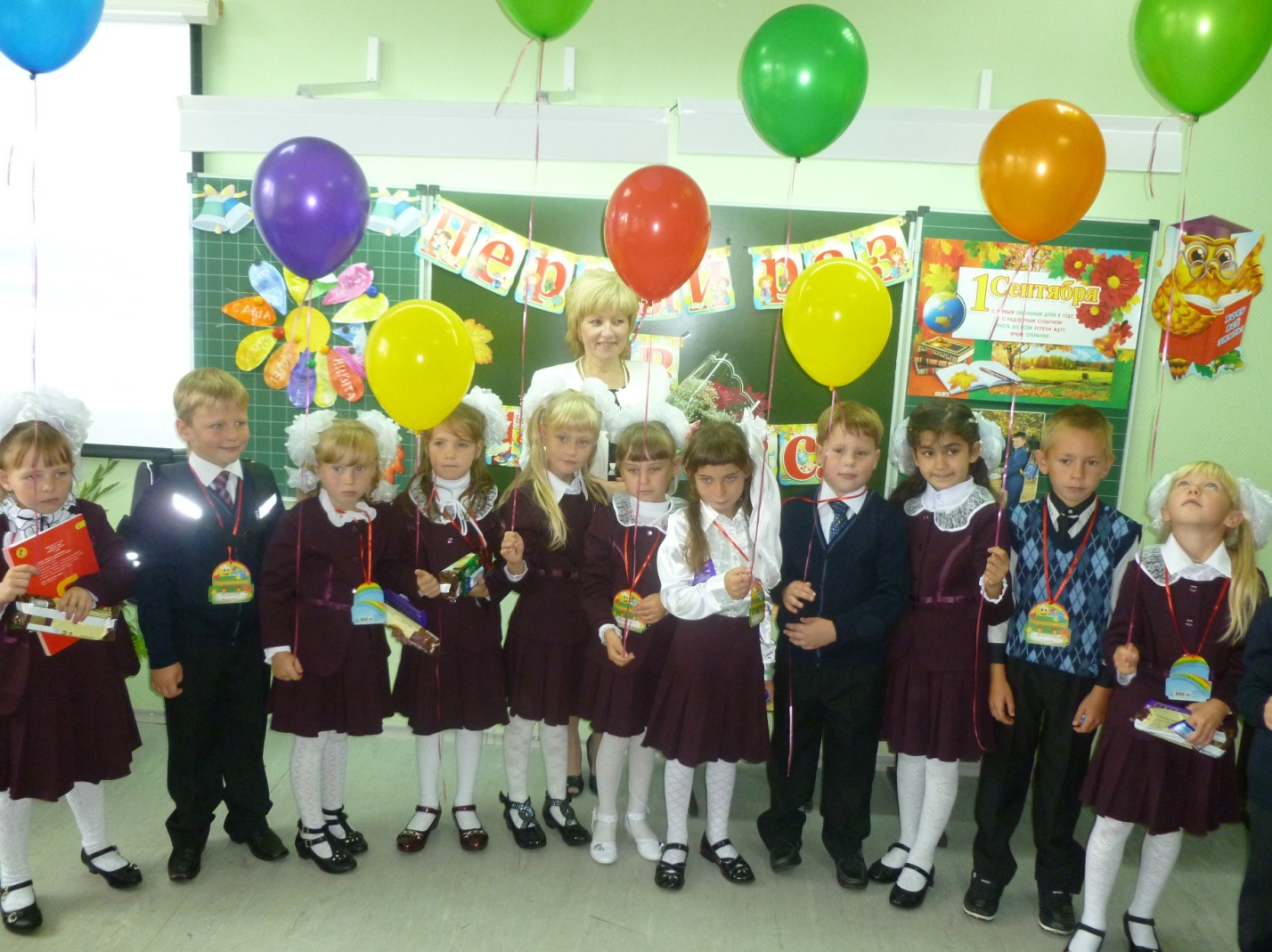 Здравствуй, первый класс! По тропинкам, по дорогам В первый раз осенним днем Прямо к школьному порогу Мы с букетами пойдем.Припев:Здравствуй, здравствуй, первый класс! Научи учиться нас, Научи учиться нас!В городах и дальних селах В первый раз навстречу нам Побежит звонок веселый Вдоль по школьным этажам.Припев. Мы за парты сядем смело И раскроем буквари. На доске напишем мелом Буквы первые свои.Припев.(В. Степанов, муз. С. Стемпневский,   ♫ mp3)Первый раз в первый класс Позади осталось лето – беззаботная пора. Платье новое надето – в школу я спешу с утра. Десять раз проверив ранец, снова бант перевяжу И на всякий случай маму крепко за руку держу.Припев:Первый раз в первый класс Мы пойдем с тобой сейчас. Это самый главный праздник И для мамы, и для нас.Каблучками по асфальту мы стучим наперебой. «Не спеши, – сказала мама, – не угнаться за тобой». Вот знакомый перекресток, а за ним и школьный двор. «Проходи», – зеленым глазом подмигнул мне светофор.Припев:Первый раз в первый класс Провожают мамы нас. Что же катится слезинка Из ее красивых глаз?Вот девчонки, вот мальчишки, встанем парами сейчас. Эта тетя – наш учитель, мы все вместе - первый класс. Оглянусь, увижу маму, помашу рукой разок, Запоет над всеми нами самый первый наш звонок.ПрипевПервый раз в первый класс Мы пойдем с тобой сейчас. Это самый главный праздник И для мамы, и для нас. (С. Ярушин,  ♫ mp3)Текст песни "Песня первоклассницы"ПЕСНЯ:  Всё новое у нас»
музыка Г. Струве, слова В. Викторова
Припев: Учиться, учиться
Идём мы в первый класс.
Всё новое, всё новое,
Всё новое у нас!
1. Новую форму 
На себя надели.
Новенькая ручка
В новеньком портфеле.
Припев.
2. Новые книжки,
Дневники и ноты.
Нотные тетрадки,
Новые заботы.
Припев.
3. Вот и подошли мы 
К школьному порогу.
С новыми друзьями
В новую дорогу.1.
В первый раз иду я в школу. 
Стала взрослая и я!
В первый раз и в форме новой -
Посмотрите на меня!
Солнца луч со мной играет,
Не до игр мне сейчас:
Посмотрите - я большая,
Иду в школу, в первый класс!Припев:
Ля-ля-ля-ля,
Ля-ля-ля-ля,
Ля-ля-ля-ля,
Ля-ля-ля.2
Буду я учиться в школе,
Буду я читать, писать,
И просить не стану маму, 
Чтобы книжку прочитать.
А пока иду я в школу -
Светит солнце в вышине. 
Первый раз и в форме новой,
С новым ранцем на ремне.Припев.3
Сосчитать сейчас не трудно 
Мне пока до десяти.
На одной руке пять пальцев,
У меня лишь две руки.
Как хотелось бы быстрее 
Мне на свете всё узнать! 
Я б тогда смогла у солнца 
Все лучи пересчитать!Припев.